Załącznik nr 1 do SIWZO F E R T ANawiązując do ogłoszenia o zamówieniu w postępowaniu o udzielenie zamówienia publicznego, w trybie przetargu nieograniczonego na podstawie art. 39 ustawy z dnia 29 stycznia 2004r. - Prawo zamówień publicznych (t.j. Dz.U. z 2019 r. poz. 1843 z późn. zm.), pod nazwą:Wdrożenie systemu Elektronicznego Obiegu Dokumentów 
w Gdańskie Wody Sp. z o.o.Oferujemy wykonanie przedmiotu zamówienia zgodnie ze Specyfikacją Istotnych Warunków Zamówienia, za cenę ofertową w wysokości:cena netto …………….………................……..… PLNpodatek od towarów i usług VAT w wysokości …………….………................……..… PLNcena brutto …………….………................……..… PLN(słownie złotych:  …………………………….……………………..…................……………………….)w tym:cena ryczałtowa za dostarczenie, instalację, konfigurację i wdrożenie systemu Elektronicznego Obiegu Dokumentów, implementację, konfigurację i wdrożenie procesu obiegu korespondencji, pomoc przy doborze hardware’u niezbędnego do właściwego funkcjonowania systemu Elektronicznego Obiegu Dokumentów oraz jego konfigurację, przeprowadzenie testów wdrożonego systemu oraz zaimplementowanego procesu, opracowanie i dostarczenie instrukcji obsługi wraz z opisem funkcji wdrożonego systemu i procesu, przeprowadzenie szkolenia administratorów i użytkowników, bieżącą asystę techniczną podczas wdrażania systemu i procesu:cena netto …………….………................……..… PLNpodatek od towarów i usług VAT w wysokości …………….………................……..… PLNcena brutto …………….………................……..… PLN(słownie złotych:  …………………………….……………………..…................……………………….)łączna cena  za świadczenie usług asysty powdrożeniowej określona przy uwzględnieniu świadczenia usług w wymiarze  _______ roboczogodzin (minimalna liczbę godzin świadczenia usług asysty powdrożeniowej określoną w Opisie Przedmiotu Zamówienia – bez uwzględnienia prawa opcji): cena netto …………….………................……..… PLNpodatek od towarów i usług VAT w wysokości …………….………................……..… PLNcena brutto …………….………................……..… PLN(słownie złotych:  …………………………….……………………..…................……………………….),- określona na podstawie ryczałtowej ceny netto za 1 roboczogodzinę świadczenia usług asysty powdrożeniowej w kwocie ………………. PLZN (słownie złotych: ……………………………………………….)Oświadczam, że wypełniłem obowiązki informacyjne przewidziane w art. 13 lub art. 14 rozporządzenia Parlamentu Europejskiego i Rady (UE) 2016/679 z dnia 27 kwietnia 2016r.  w sprawie ochrony osób fizycznych w związku z przetwarzaniem danych osobowych i w sprawie swobodnego przepływu takich danych, wobec osób fizycznych, od których dane osobowe bezpośrednio lub pośrednio pozyskałem w celu ubiegania się o udzielenie zamówienia publicznego w niniejszym postępowaniu. *** W przypadku, gdy wykonawca nie przekazuje danych osobowych innych niż bezpośrednio jego dotyczących lub zachodzi wyłączenie stosowania obowiązku informacyjnego, stosownie do art. 13 ust 4 lub art. 14 ust 5 rozporządzenia Parlamentu Europejskiego i Rady (UE 2016/679, oświadczenia o powyższej treści wykonawca nie składa (należy usunąć treść powyższego oświadczenia np. poprzez jego wykreślenie).Oświadczamy, że przedmiot zamówienia w zakresie wskazanym w punkcie III.2 lit. 
a.-g. SIWZ zobowiązujemy się wykonać przez okres 12 tygodni od dnia zawarcia umowy, natomiast asystę powdrożeniową (wskazaną w punkcie III.2 lit. h SIWZ) zobowiązujemy się świadczyć przez 12 miesięcy od momentu wdrożenia systemu Elektronicznego Obiegu Dokumentów.Oświadczamy, że zapoznaliśmy się ze Specyfikacją Istotnych Warunków Zamówienia, nie wnosimy do niej zastrzeżeń i uzyskaliśmy konieczne informacje do przygotowania oferty.Oświadczamy, że wyżej podana cena ryczałtowa obejmuje realizację wszystkich zobowiązań Wykonawcy opisanych w Specyfikacji Istotnych Warunków Zamówienia wraz z załącznikami. Oświadczamy, że Postanowienia Umowy zostały przez nas w pełni zaakceptowane i zobowiązujemy się, w przypadku wyboru naszej oferty, do zawarcia Umowy zawierającej wyżej wymienione warunki, w miejscu i terminie wyznaczonym przez Zamawiającego.Oświadczamy, że akceptujemy warunki płatności zawarte w SIWZ.Oświadczamy, że jesteśmy związani niniejszą ofertą na czas wskazany w Specyfikacji Istotnych Warunków Zamówienia.Powstanie obowiązku podatkowego u Zamawiającego.Oświadczam, że (wstawić X we właściwe pole):□ wybór oferty nie będzie prowadzić do powstania u zamawiającego obowiązku podatkowego;□ wybór oferty będzie prowadzić do powstania u zamawiającego obowiązku podatkowego w odniesieniu do następujących towarów/usług: ___________________________________________________________________________________Wartość towarów/usług powodująca obowiązek podatkowy u Zamawiającego to _________________________________________________________________________ zł netto**.
** dotyczy wykonawców, których oferty będą generować obowiązek doliczania wartości podatku VAT do wartości netto oferty, tj. w przypadku:wewnątrzwspólnotowego nabycia towarów,mechanizmu odwróconego obciążenia, o którym mowa w art. 17 ust. 1 pkt 7 ustawy o podatku od towarów i usług,importu usług lub importu towarów, z którymi wiąże się obowiązek doliczenia przez zamawiającego przy porównywaniu cen ofertowych podatku VAT.Oświadczam, że niewypełnienie oferty w zakresie pkt 10. oznacza, że jej złożenie
nie prowadzi do powstania obowiązku podatkowego po stronie Zamawiającego.Oświadczamy, że zamierzamy powierzyć podwykonawcom wykonanie następujących części zamówienia i wskazujemy firmy podwykonawców tych części: ……………………………………………………………………………………. .Załącznik nr 2 do SIWZOŚWIADCZENIE O NIEPODLEGANIU WYKLUCZENIUORAZ O SPEŁNIENIU WARUNKÓW UDZIAŁU W POSTĘPOWANIUPrzystępując do udziału w postępowaniu o udzielenie zamówienia publicznego, w trybie przetargu nieograniczonego na podstawie art. 39 ustawy z dnia 29 stycznia 2004r. - Prawo zamówień publicznych (t.j. Dz.U. z 2019 r. poz. 1843 z późn. zm.), pod nazwą:Wdrożenie systemu Elektronicznego Obiegu Dokumentów 
w Gdańskie Wody Sp. z o.o.Oświadczam, że nie podlegam wykluczeniu oraz spełniam warunki udziału w postępowaniu, wskazane przez Zamawiającego w ogłoszeniu o zamówieniu lub Specyfikacji Istotnych Warunków Zamówienia.Uwaga!Wykonawca, który powołuje się na zasoby innych podmiotów, w celu wykazania braku istnienia wobec nich podstaw wykluczenia oraz spełniania, w zakresie, w jakim powołuje się na ich zasoby, warunków udziału w postępowaniu zamieszcza informacje o tych podmiotach w oświadczeniu o niepodleganiu wykluczeniu oraz spełnianiu warunków udziału w postępowaniu, jak niżej:oświadczam, że niżej wymienione podmioty, na zasoby których powołuję się, nie podlegają wykluczeniu oraz spełniają warunki udziału w postępowaniu, w zakresie w jakim powołuje się na ich zasoby, wskazane przez zamawiającego w ogłoszeniu o zamówieniu lub specyfikacji istotnych warunków zamówienia:…………………………………………………………………………… (nazwa i adres podmiotu);…………………………………………………………………………… (nazwa i adres podmiotu)Załącznik nr 3 do SIWZINFORMACJA O PRZYNALEŻNOŚCI DO GRUPY KAPITAŁOWEJPrzystępując do udziału w postępowaniu o udzielenie zamówienia publicznego, w trybie przetargu nieograniczonego na podstawie art. 39 ustawy z dnia 29 stycznia 2004r. - Prawo zamówień publicznych (t.j. Dz.U. z 2019 r. poz. 1843 z późn. zm.), pod nazwą:Wdrożenie systemu Elektronicznego Obiegu Dokumentów w Gdańskie Wody Sp. z o.o.Działając w imieniu Wykonawcy - ………………………………………………………….. oświadczam/y, że:Oświadczam, że Wykonawca przynależy do tej samej grupy kapitałowej co wykonawca/wykonawcy, który/którzy we wskazanym wyżej postępowaniu również złożył/złożyli ofertę/oferty* (nazwa i adres wykonawcy/wykonawców):………………………………………………………………………………………………………………………………………………………………………………………..Oświadczam, że Wykonawca nie przynależy do tej samej grupy kapitałowej z wykonawcą/wykonawcami, który/którzy we wskazanym wyżej postępowaniu również złożył/złożyli ofertę/oferty* (nazwy i adresy wykonawców):………………………………………………………………………………………………………………………………………………………………………………………..Oświadczam, że Wykonawca nie przynależy do żadnej grupy kapitałowej*(*) opcje do wyboru -  niepotrzebne skreślićUwaga:W przypadku, gdy Wykonawca przynależy do tej samej grupy kapitałowej z wykonawcą, który złożył odrębną ofertę w postępowaniu, Wykonawca wraz ze złożeniem niniejszego oświadczenia może przedstawić dowody, że powiązania z innym wykonawcą nie prowadzą do zakłócenia konkurencji w postępowaniu o udzielenie zamówienia.Przez grupę kapitałową należy rozumieć grupę w rozumieniu ustawy z dnia 16 lutego 2007 r. o ochronie konkurencji i konsumentów (t. j. Dz. U. z 2019 r. poz. 369).Załącznik nr 4 do SIWZWYKAZ USŁUG*Niepotrzebne skreślićW załączeniu dowody określające, czy usługi wskazane w wykazie zostały wykonane należycie.Załącznik nr 5 do SIWZSZCZEGÓŁOWY OPIS PRZEDMIOTU ZAMÓWIENIAWdrożenie systemu Elektronicznego Obiegu Dokumentów 
w Spółce Gdańskie Wody Sp. z o.o.Wymagania  dotyczące systemu:•        Oprogramowanie na licencji otwartej LGPL (możliwość własnej modyfikacji systemu)tj. Wolne oprogramowanie, które może być uruchamiane, kopiowane, rozpowszechniane, analizowane oraz zmieniane i poprawiane przez użytkowników. Użytkownik ma możliwość:-uruchamiania programu, w dowolnym celu,-analizowania programu oraz dostosowywania go do swoich potrzeb,-powielania kopii programu,-udoskonalania programu i publicznego rozpowszechniania własnych ulepszeń.•        Dostarczenie kodów wdrożonego systemu•        Brak ograniczeń licencyjnych odnośnie ilości użytkowników, dokumentów, sprzętu oraz ilości instalacji•        Możliwość uruchomienia środowiska w wysokiej dostępności HA•        Możliwość uruchomienia systemu w oparciu o własną infrastrukturę sprzętową•        Zintegrowany system OCR bez ograniczeń licencyjnych•        Integracja z MS Office, GoogleDocs, LibreOffice•        Możliwość szyfrowania przechowywanych danych (bezpieczeństwo)•        Interface w języku polskim•        dostęp do systemu z poziomu urządzeń mobilnychZakres przedmiotu zamówienia:dostarczenie, instalacja, konfiguracja i wdrożenie systemu Elektronicznego Obiegu Dokumentów implementacja, konfiguracja i wdrożenie procesu obiegu korespondencji wg schematu pomoc przy doborze hardware’u niezbędnego do właściwego funkcjonowania systemu Elektronicznego Obiegu Dokumentów oraz jego konfiguracja przeprowadzenie testów wdrożonego systemu oraz zaimplementowanego procesu,opracowanie i dostarczenie instrukcji obsługi wraz z opisem funkcji wdrożonego systemu i procesu,Szkolenie administratorów (3 osoby),Szkolenie kluczowych użytkowników (80 osób),bieżąca asysta techniczna podczas wdrażania systemu i procesu, do czasu momentu wdrożenia Elektronicznego Obiegu Dokumentów potwierdzonego protokołem odbioru końcowego.asysta powdrożeniowa dla problemów i awarii nieobjętych gwarancją, z czasem reakcji wynoszącym max 4h przez okres 12 miesięcy od momentu wdrożenia Elektronicznego Obiegu Dokumentów, potwierdzonego protokołem odbioru końcowego. Minimalny zakres zamówienia w zakresie asysty powdrożeniowej to 64 roboczogodziny w całym okresie realizacji zamówienia, maksymalna liczba godzin świadczenia usług asysty powdrożeniowej to 96 roboczogodzin w całym okresie obowiązywania umowy. Maksymalna liczba godzin świadczenia usług asysty powdrożeniowej określa prawo opcji zastrzeżone na rzecz Zamawiającego. Zamawiający nie gwarantuje realizacji zamówienia w zakresie określonym maksymalną liczbą godzin.Proces obiegu korespondencji przychodzącejOpis procesuKorespondencja papierowa.Naklejenie kodu kreskowegoKolejne kody kreskowe dostarczane w postaci rolki z drukarni.Zeskanowanie dokumentuSkaner będzie rozpoznawał kod kreskowy. Uruchomienie modułu OCR Na podstawie rozpoznanego kodu kreskowego zostanie utworzony folder o nazwie kodu kreskowego. Do tego folderu będą trafiały kolejno zeskanowane dokumenty, aż do napotkania kolejnego kodu kreskowego. Kolejny kod kreskowy utworzy nowy folder. Dokumenty będą trafiały do Systemu z wykorzystaniem protokołu WebDAV. Jeżeli nie spełni on oczekiwań zamawiającego, to alternatywnie wdrożyć wtyczkę do dostarczanej przez dostawcę skanera firmę RICOHW trakcie skanowania skaner rozpoznaje kod kreskowy i zapisuje go z dokumentem.Korespondencja elektroniczna.Przesłanie maila na dedykowany wewnętrznie adres poczty elektronicznej ALBOSkorzystanie z wtyczki do MS Outlook celem wysłania dokumentu do Alfresco wraz z wstępną dekretacjąIntegracja z programami pocztowymi (MS Outlook, Mozilla Thunderbird)Wstępna dekretacja. Wysłanie korespondencji do jednej z możliwych grup osób (np. Prezes, Dział x, Rejon x, Kierownik Działu) – zdefiniować listę grup, do których można wysyłać.Możliwa klasyfikacja dokumentu jako dokument kosztowy i uruchomienie procesu faktury kosztowejMożliwa klasyfikacja dokumentu jako dokument dla procesu Działu Uzgodnień i uruchomienie procesu Działu UzgodnieńWprowadzenie atrybutów dekretujących korespondencję:NadawcaAdres nadawcyUlicaNrMiastoKod pocztowyOsoba kontaktowaPrzydzielenie pisma do konkretnej osoby. Możliwość delegowania zadania pomiędzy różnymi osobami. Możliwość edycji online dokumentu MS Word za pomocą oprogramowania MS Word zainstalowanego lokalnie na komputerze użytkownika.Integracja z obsługą podpisu elektronicznego.W przypadku konieczności udzielenia odpowiedzi dokument trafia do akceptacji do Dyrektora, a następnie do akceptacji do Prezesa Finalnie dokument zaakceptowany przez Prezesa trafia do Sekretariatu celem wysłania.Poglądowy schemat procesu obiegu korespondencji.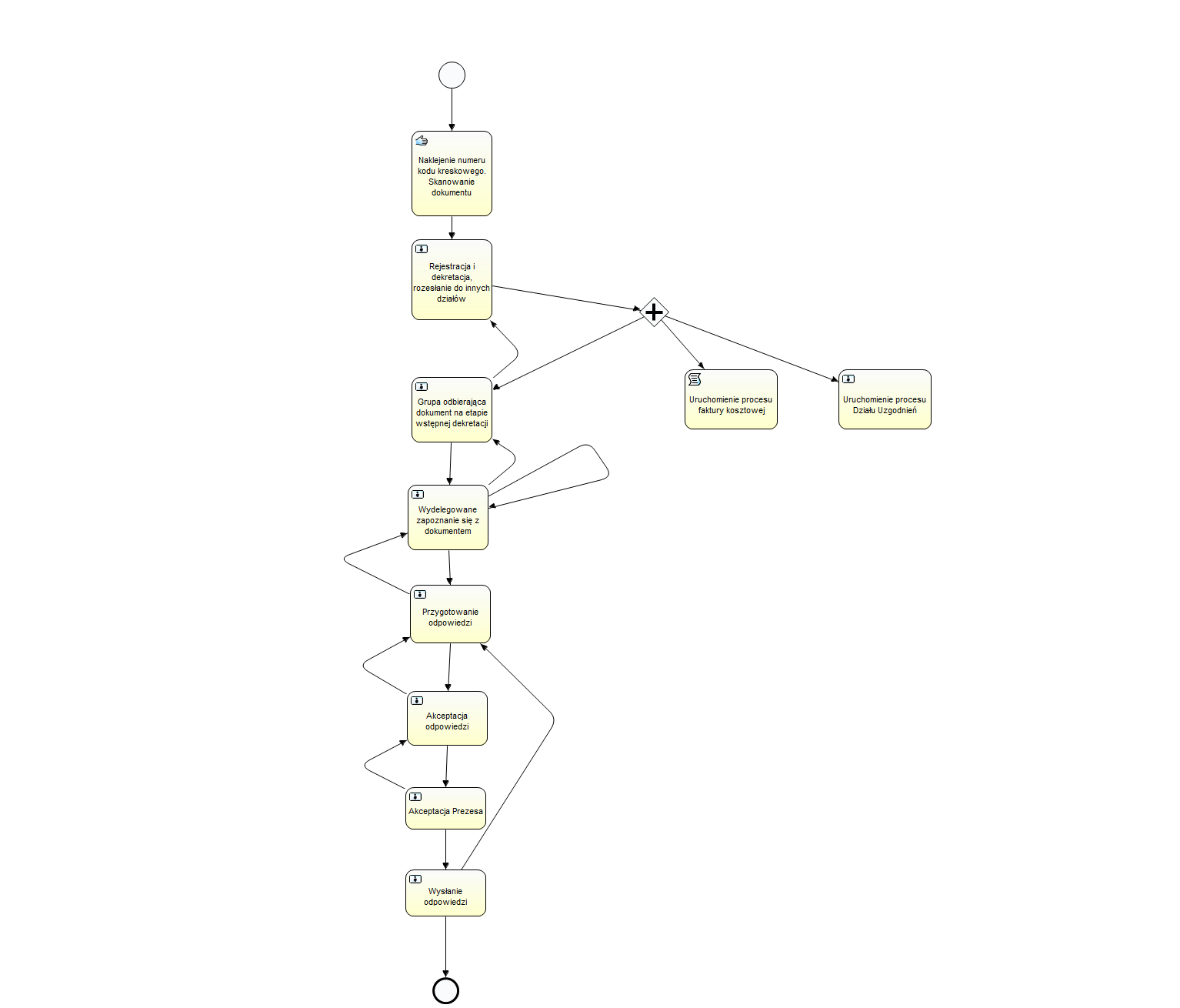 Słownik:Kod kreskowy	Naklejka z pionowymi kreskami kodującymi określone informacje, np. numer #L.DZNaklejki będą zamawiane w rolkach w drukarni lub drukowane na drukarce etykiet Dymo.Atrybut	Cecha, właściwość dokumentu. 
Przykładem atrybutu jest numer NIP kontrahenta, Data otrzymania dokumentu, Numer działkiAutocomplete	Lista rozwijana z możliwością wpisywania wartości i wyświetlenia tylko pasujących pozycjiProces	Zestaw zadań/czynności wykonywanych w określonej kolejności przez osoby lub systemy informactyczne w celu osiągnięcia jakiegoś celu biznesowegoSystem ma umożliwiać przyszłe wdrożenie kolejnych modułów wg założeń.1.Wdrożenie procesu uzgodnień 2.Wdrożenie procesu obiegu faktur oraz Integracja z systemem FK Sage Symfonia w zakresie obiegu faktur3.Wdrożenie procesu obiegu delegacji Załącznik nr 6 do SIWZUMOWA  nr ……………………zwana dalej „Umową”, zawarta w Gdańsku w dniu  ………………… roku, pomiędzy :Gdańskie Wody Spółką z ograniczoną odpowiedzialnością z siedzibą w Gdańsku, przy ul. Prof. Witolda Andruszkiewicza 5, 80–601 Gdańsk, zarejestrowaną w rejestrze przedsiębiorców Krajowego Rejestru Sądowego pod numerem KRS 0000028567, której akta rejestrowe prowadzi Sąd Rejonowy Gdańsk-Północ w Gdańsku VII Wydział Gospodarczy Krajowego Rejestru Sądowego, posiadającą NIP 5830010823 oraz REGON 190275057, o kapitale zakładowym w wysokości 40.021.660,80 złotych, w całości opłaconym, reprezentowaną przez: ……………………………………………..…………………………………..…………………………..zwaną dalej „Zamawiającym”, a……………………………………………reprezentowaną przez: ………………………………………………..zwaną dalej „Wykonawcą”, zwanymi dalej łącznie „Stronami” lub z osobna „Stroną”,§ 1DEFINICJEStrony na potrzeby niniejszej Umowy przypisują wskazanym niżej pojęciom następujące znaczenie:„Oprogramowanie” lub zamiennie „System” lub „System informatyczny” oznacza system Elektronicznego Obiegu Dokumentów będący przedmiotem wdrożenia, którego parametry zostały określone w Specyfikacji Istotnych Warunków Zamówienia stanowiącej załącznik nr 1 do niniejszej umowy, w tym w szczególności w opisie przedmiotu zamówienia (załącznik nr 5 do SIWZ),„Proces” proces obiegu korespondencji wg schematu określonego w załączniku nr 5 do SIWZ,„Wdrożenie i konfiguracja” oznacza wykonanie czynności podejmowanych przez Wykonawcę i Zamawiającego o charakterze organizacyjnym, szkoleniowym i technicznym, mających na celu doprowadzanie do stanu, w którym system jest użytkowany u Zamawiającego przez użytkowników końcowych, zgodnie z zakładanym przeznaczeniem i funkcjonalnością tego systemu. W szczególności na wdrożenie mogą składać się następujące czynności: szkolenia, konsultacje, instalacje, konfiguracje i parametryzacje oprogramowania, programowanie lub modyfikacja elementów oprogramowania.§ 2PRZEDMIOT UMOWYZamawiający zleca, a Wykonawca zobowiązuje się do dostawy, instalacji, konfiguracji i wdrożenia Systemu Elektronicznego Obiegu Dokumentów; na podstawie umowy Wykonawca zobowiązany jest w szczególności do:dostarczenia, instalacji, konfiguracji i wdrożenia Systemu,implementacji, konfiguracji i wdrożenia Procesu obiegu korespondencji,pomocy przy doborze hardware’u niezbędnego do właściwego funkcjonowania Systemu oraz jego konfiguracji,przeprowadzenia testów wdrożonego Systemu oraz zaimplementowanego Procesu,opracowania i dostarczenia instrukcji obsługi wraz z opisem funkcji wdrożonego Systemu i procesu,przeprowadzenia szkolenia 3 administratorów oraz 80 kluczowych użytkowników, bieżącej asysty technicznej podczas wdrażania Systemu i Procesu, świadczenia usług asysty powdrożeniowej mającej na celu rozwiązywanie problemów oraz usuwanie usterek nieobjętych gwarancją. § 3TERMIN REALIZACJIPrzedmiot Umowy określony w § 2 lit. a. – g. niniejszej Umowy Wykonawca zobowiązany jest wykonać w terminie 12 tygodni od dnia zawarcia Umowy.  Przedmiot Umowy określony w § 2 lit. h. niniejszej Umowy (asysta powdrożeniowa) Wykonawca zobowiązany jest wykonywać przez okres 12 miesięcy od dnia wykonania wszystkich czynności określonych w § 2 lit. a. – g. niniejszej Umowy, potwierdzonego protokołem odbioru podpisanym przez Strony. § 4 OBOWIĄZKI STRONWykonawca zapewni specjalistów o kwalifikacjach i doświadczeniu gwarantujących należyte wykonanie Umowy. Zamawiający zobowiązuje się do zapewnienia Wykonawcy dostępu do pomieszczeń użytkowników w celu realizacji przedmiotu umowy, przy uwzględnieniu ewentualnych ograniczeń związanych ze stanem epidemii COVID – 19. W miarę możliwości, w jak najszerszym możliwym zakresie Wykonawca wykona przedmiot umowy w formie zdalnej.Wykonawca będzie odpowiedzialny za wszystkie osoby personelu, zatrudnione przez siebie przy wykonaniu umowy (wliczając w to personel podwykonawców itp.). W razie spowodowania jakichkolwiek szkód, przez Wykonawcę, jego personel lub jego podwykonawców, a także w razie powstania szkód związanych z zastosowaną technologią lub użytym sprzętem - Wykonawca zobowiązuje się do natychmiastowej naprawy szkody w pełnej wysokości. To samo dotyczy ewentualnych żądań przywrócenia stanu poprzedniego, skierowanych do Wykonawcy.Wykonawca oświadcza, że posiada odpowiednie przygotowanie i doświadczenie dotyczące świadczenia usług objętych umową i zobowiązuje się w tym zakresie dołożyć należytej staranności zawodowej.§ 5WDROŻENIE I KONFIGURACJA SYSTEMU I PROCESU, TESTYPoprzez konfigurację i wdrożenie Systemu i Procesu Wykonawca jest zobowiązany do zapewnienia jego pełnej sprawności i funkcjonalności zgodnie z opisem przedmiotu zamówienia i schematem stanowiącym załącznik nr 5 do SIWZ. Strony zgodnie ustalają, że okoliczność, iż System oparty będzie o kody źródłowe oprogramowania dostępnego na zasadzie otwartej licencji (LGPL) nie zwalnia Wykonawcy z odpowiedzialności za dokonanie niezbędnych zmian, uzupełnień lub innych modyfikacji w celu dostosowania Systemu do indywidualnych potrzeb Zamawiającego i zapewnienia pełnej zgodności z założonym przeznaczeniem i funkcjonalnościami określonymi w SIWZ. W toku wdrożenia i konfiguracji Systemu i Procesu, do czasu dokonania protokolarnego odbioru czynności określonych w § 2 lit. a. – g. niniejszej Umowy Wykonawca zobowiązany jest zapewnić Zamawiającemu bieżącą asystę techniczną obejmującą wszelkie czynności niezbędne dla należytego wdrożenia i konfiguracji Systemu i Procesu, w tym w szczególności rozwiązywanie problemów, błędów, które wyjdą na jaw w toku wdrożenia i konfiguracji, jak również umożliwienie Zamawiającemu składania bieżących, doprecyzowania opcji lub funkcjonalności Systemu i Procesu, ustalenie, wyjaśnienie, uzgodnienie sposobu funkcjonowania lub korzystania z Systemu lub Procesu. Wykonawca jest zobowiązany pomóc Zamawiającemu przy doborze hardware’u niezbędnego do właściwego funkcjonowania Systemu i Procesu. Pomoc polegać będzie w szczególności na przedstawieniu niezbędnych parametrów hardware’u, w miarę możliwości wraz z przedstawieniem Zamawiającemu hardware’u dostępnego na rynku, spełniającego te kryteria, jak również wyrażenie przez Wykonawcę opinii w zakresie ofert złożonych Zamawiającemu przez producentów, dystrybutorów lub sprzedawców hardware’u.Po zakupieniu przez Zamawiającego hardware’u, o którym mowa w ust. 4 wyżej, Wykonawca zobowiązany jest do jego konfiguracji z Systemem i Procesem.Po wdrożeniu i konfiguracji Systemu i Procesu Wykonawca jest zobowiązany dokonać testu Systemu i Procesu, a także udokumentować jego przebieg. Przedstawiciel Zamawiającemu ma prawo brać udział w testach – Wykonawca jest zobowiązany poinformować Zamawiającego o terminie przeprowadzenia testu co najmniej na 2 dni przed jego przeprowadzeniem i zapewnić przedstawicielowi Zamawiającego udział w testach i bieżące zgłaszanie uwag.Wyniki testu są przedstawiane Zamawiającemu z adnotacją Wykonawcy czy ich wynik jest pozytywny (zapewnienie pełnej zgodności i funkcjonalności) czy negatywny (w takim przypadku Wykonawca przedkłada dodatkowo opis nieprawidłowości wraz z opisem sposobu ich usunięcia). W przypadku pozytywnego wyniku testu, jego przekazanie uważa się za zgłoszenie Systemu i Procesu do odbioru. W takim przypadku Zamawiający dokona odbioru Systemu i Procesu w terminie 7 dni od dnia otrzymania wyników testu, a za datę wdrożenia Systemu i Procesu uważać się będzie datę otrzymania pozytywnego wyniku testu przez Zamawiającego, jeżeli w wyniku ww. zgłoszenia Zamawiający dokona odbioru§ 6DOKUMENTACJA SYSTEMU, SZKOLENIAWykonawca zobowiązany jest dostarczyć Zamawiającemu dokumentację (instrukcję obsługi) w języku polskim w 1 egzemplarzu papierowym i elektronicznym, umożliwiającej korzystanie z Systemu zawierającą co najmniej:opis ogólnych informacji o Systemie (poruszanie się po systemie);opis wszystkich funkcji dostępnych w Systemie, opis wraz z procedurami instalacji i konfiguracji całego Systemu – od instalacji systemu operacyjnego do uruchomienia na stanowisku użytkownika lub administratora;opis struktury zbiorów danych wskazujących zawartość poszczególnych pól informacyjnych i powiązania między nimi,plan odtwarzania Systemu po awarii.W ramach realizacji Umowy Wykonawca przeprowadzi szkolenia z zakresu użytkowania i administrowania Systemem.Szkolenia będą prowadzone osobno dla użytkowników (80 użytkowników) i osobno dla administratorów (3 administratorów). Szczegółowy harmonogram szkoleń zostanie uzgodniony przez Strony.Szkolenia będą przeprowadzone w języku polskim w formie wykładów i ćwiczeń, Strony mogą uzgodnić, że szkolenia będą prowadzone w formie zdalnej.Szkolenia będą prowadzone przez wykwalifikowanych specjalistów Wykonawcy, posiadających niezbędną wiedzę fachową w zakresie tematyki szkoleń.§ 7ODBIORYPo zakończeniu realizacji wszystkich czynności określonych w § 2 lit. a. – g. niniejszej Umowy Wykonawca zgłosi Zamawiającemu gotowość do odbioru. Dopuszcza się dokonywanie odbiorów częściowych poszczególnych czynności, lecz w takim przypadku podstawą do wystawienia faktury VAT przez Wykonawcę będzie albo protokół odbioru końcowego wszystkich ww. czynności lub protokoły częściowe obejmujące wszystkie czynności określone w § 2 lit. a. – g. Umowy, nie przewiduje się płatności częściowych, na podstawie protokołów dotyczących poszczególnych czynności określonych w § 2 lit. a. – g. Umowy. Zamawiający zobowiązany jest zakończyć czynności odbioru poszczególnych w terminie 7 (siedmiu) dni roboczych od dnia skutecznego zgłoszenia gotowości do odbioru. W przypadku niezgłoszenia przez Zamawiającego w terminach, o których mowa w zdaniu poprzedzającym, zastrzeżeń uznaje się, że Zamawiający dokonał Odbioru. Po zakończeniu czynności odbiorowych Strony podpiszą odpowiedni protokół odbioru. Zamawiający może odmówić dokonania odbioru w przypadku niezgodności wykonanych prac z Umową lub jej załącznikami, innych wad lub braków czy niekompletności prac. W przypadku odmowy dokonania odbioru z uwagi na niekompletność, wady lub inną niezgodność z umową, Zamawiający sporządzi i przekaże Wykonawcy Protokół Zastrzeżeń w terminie określonym w ust. 2 wyżej. Po otrzymaniu Protokołu Zastrzeżeń Wykonawca w terminie 7  dni od jego otrzymania dokona wymaganych przez Zamawiającego poprawek lub w przypadku odmowy naprawy przedstawi uzasadnienie lub przedstawi własną propozycję zmian, która uwzględni potrzebne dla Zamawiającego zmiany. Po dokonaniu tych zmian Wykonawca ponownie przedstawi Zamawiającemu prace do odbioru. Do ponownego odbioru stosuje się zasady i terminy, jakie przewidziano w ust. 2 i 3 niniejszego paragrafu. Wykonawca nie ma prawa sporządzenia jednostronnego protokołu odbioru.Strony dopuszczają możliwość dokonania przez Zamawiającego odbioru pomimo wystąpienia wad lub braków, które nie uniemożliwiają korzystania z Systemu zgodnie z Umową (wady nieistotne). W takim przypadku w protokole odbioru zostaną wskazane te wady, zaś Wykonawca zobowiązany jest je usunąć w terminie 7dni, chyba, że Strony wspólnie ustalą inny termin odpowiedni dla zachowania funkcjonalności Systemu.§ 8 ASYSTA POWDROŻENIOWAW ramach usług asysty powdrożeniowej Wykonawca zobowiązuje się świadczyć na rzecz Zamawiającego usługi polegające w szczególności na: rozwiązywaniu problemów powstałych w trakcie eksploatacji Systemu i Procesu, wynikających z przyczyn innych niż objęte gwarancją lub rękojmią, wsparcia przy wprowadzaniu nowych funkcjonalności i modułów oraz uruchamiania nowych stanowisk, tworzenie aktualizacji Systemu według potrzeb Zamawiającego,wsparcia w procesach optymalizacji wykorzystywanych zasobów Systemu,wsparcia w procesach rekonfiguracji Systemu,wsparcia w zakresie rekonfiguracji lub opracowywania nowych rozwiązań technicznych dla poprawy wydajności wdrożonego Systemu.Przez okres trwania asysty technicznej Wykonawca zobowiązany jest przyjmować i realizować polecenia Zamawiającego dotyczące realizacji usług w ramach asysty powdrożeniowej z zapewnieniem czasu reakcji na polecenie wynoszącego maksymalnie 4 godziny.  Polecenia, o których mowa w ust. 2 wyżej składane będą w formie wiadomości e – mail na następujący adres: …………………………………Prace wykonane w ramach asysty powdrożeniowe objęte są gwarancją i rękojmią. Postanowienia§ 11 Umowy stosuje się.§ 9WYNAGRODZENIEZa wykonanie czynności przedmiotu Umowy określonego w § 2 niniejszej Umowy Wykonawca otrzyma wynagrodzenie ryczałtowe w wysokości  ……………… netto, które zostanie powiększone o VAT zgodnie z obowiązującą stawką, przy czym wynagrodzenie to obejmuje minimalny zakres zamówienia asysty wdrożeniowej w wymiarze …………………. roboczogodzin, objęty prawem opcji, przy czym wynagrodzenie to płatne będzie w sposób następujący:kwota ……………………….. złotych netto + VAT tytułem wykonania czynności określonych w § 2 lit. a – g Umowy, na podstawie protokołu odbioru tych czynności podpisanego przez Zamawiającego bez uwag, w terminie 14 dni od dnia doręczenia faktury VAT Zamawiającemu,kwota………………….. złotych netto + VAT – w sposób opisany w ust. 2 niżej, przy czym w przypadku, w którym Zamawiający nie wykorzysta minimalnej liczby roboczogodzin, określone w ust. 1 niniejszego paragrafu to Wykonawca będzie uprawniony do żądania wynagrodzenia stanowiącego iloczyn roboczogodzin poniżej ustalonego minimalnego limitu oraz stawki ……………….. złotych netto + VAT za roboczogodzinę i wynagrodzenie to zostanie rozliczone zafakturowane po upływie okresu określonego w § 3 ust. 2 niniejszej Umowy.Z uwagi na to, że usługa asysty powdrożeniowej określona w § 2 lit. h. Umowy objęta jest prawem opcji, Zamawiający nie jest zobowiązany, lecz jest uprawniony do tego, aby według potrzeb i swojego wyboru skorzystać z usług asysty powdrożeniowej w maksymalnym wymiarze do ………….. roboczogodzin. Wynagrodzenie Wykonawcy za świadczenie usług asysty powdrożeniowej płatne będzie co miesiąc z dołu, na podstawie zestawienia roboczogodzin zaakceptowanego przez Zamawiającego, w oparciu o fakturę VAT wystawioną przez Wykonawcę, w terminie 7 dni od dnia otrzymania faktury VAT przez Zamawiającego. Wynagrodzenie Wykonawcy obliczane będzie jako iloczyn roboczogodzin świadczenia usług asysty powdrożeniowej i stawki …………… zł netto powiększonej o VAT zgodnie z obowiązującą stawką.  Strony akceptują, że w Specyfikacji Istotnych Warunków Zamówienia określono jedynie szacunkowe zapotrzebowanie Zamawiającego na usługę asysty powdrożeniowej. Minimalna ilość określona w SIWZ stanowi zakres zamówienia, który zostanie zrealizowany w ramach Umowy. Maksymalna ilość wskazana SIWZ i Ofercie Wykonawcy określa prawo opcji zastrzeżone na rzecz Zamawiającego. Złożenie zamówień w ilościach łącznie przekraczających minimalną ilość danego rodzaju usługi określoną w SIWZ stanowi realizację prawa opcji przez Zamawiającego. Zamawiający zastrzega możliwość złożenia zamówień na usługę asysty powdrożeniowej w mniejszych ilościach niż maksymalny zakres wskazany w SIWZ. W każdym przypadku wynagrodzenie Wykonawcy będzie określone na podstawie faktycznie zrealizowanego wymiaru usług asysty powdrożeniowej. Wykonawca oświadcza, że jest czynnym podatnikiem podatku od towarów i usług oraz zobowiązuje się, że w przypadku wykreślenia go z rejestru podatników VAT czynnych, niezwłocznie zawiadomi o tym fakcie Zamawiającego i z tytułu świadczonych usług będzie wystawiał rachunki. W przypadku naruszenia powyższego zobowiązania, Wykonawca wyraża zgodę, na potrącenie przez Zamawiającego, z należnego mu wynagrodzenia, kwoty stanowiącej równowartość podatku VAT, w stosunku do której Zamawiający utracił prawo do odliczenia, powiększonej o odsetki zapłacone do Urzędu Skarbowego.Wykonawca oświadcza, że nie zawiesił i nie zaprzestał wykonywania działalności gospodarczej oraz zobowiązuje się do niezwłocznego pisemnego powiadomienia o zmianach powyższego statusu.Za datę zapłaty strony przyjmują datę obciążenia rachunku bankowego Zamawiającego.§ 10LICENCJA, PRAWA AUTOSKIESystem i Proces zostaną dostarczone, wdrożone i skonfigurowane w oparciu o kody źródłowe dostępne w ramach licencji otwartej (LGPL). Wykonawca ponosi odpowiedzialność względem Zamawiającego oraz osób trzecich za to, że wszelkie materiały wyjściowe, oprogramowanie czy kody źródłowe nie będą obciążone prawami osób trzecich, a Zamawiający będzie uprawniony do korzystania z nich zgodnie z prawem, w ramach licencji otwartej. Wykonawca jest zobowiązany wydać Zamawiającemu kody źródłowe wytworzone w ramach niniejszej Umowy, w tym w szczególności kod Systemu i Procesu. Z zastrzeżeniem ust. 1 wyżej, tj. z wyłączeniem utworów objętych licencją otwartą, Wykonawca z chwilą przekazania Zamawiającemu jakichkolwiek opracowań zawierających utwory w rozumieniu art. 1 ust. 1 ustawy o prawie autorskim i prawach pokrewnych lub ich części, wytworzonych w związku z wykonywaniem Umowy, w ramach wynagrodzenia określonego w § 9 ust. 1 lit. a) Umowy przenosi na Zamawiającego całość autorskich praw majątkowych do tych utworów, w szczególności na następujących polach eksploatacji:utrwalanie utworów lub ich części dowolną techniką istniejącą w chwili podpisania Umowy, w tym w szczególności wprowadzanie do pamięci komputera na dowolnej liczbie komputerów, zapisywanie na wszelkich cyfrowych nośnikach informacji,zwielokrotnianie utworów lub ich części dowolną techniką istniejącą w chwili podpisania Umowy, w tym w szczególności wytwarzanie egzemplarzy techniką drukarską, reprograficzną, zapisu magnetycznego oraz techniką cyfrową,obrót oryginałem albo egzemplarzami, na których utrwalono utwory lub ich części, w tym w szczególności użyczenie, najem, dzierżawa oryginału albo egzemplarzy,rozpowszechnianie utworów lub ich części w dowolny sposób, w tym w szczególności wystawienie, wyświetlenie, prezentacje multimedialne, odtworzenie, udostępnienie w Internecie, przekazywanie innym podmiotom w celu sporządzenia opracowań,użytkowanie utworów lub ich części, w tym w szczególności przekazywanie utworów lub ich części:innym podmiotom jako podstawę lub materiał wyjściowy do wykonania innych opracowań,innym podmiotom jako część specyfikacji istotnych warunków zamówienia lub zaproszenia do udziału w postępowaniu o udzielenie zamówienia publicznego,wykorzystanie w zakresie koniecznym dla prawidłowej eksploatacji utworu w przedsiębiorstwie Zamawiającego w dowolnym miejscu i czasie.Wykonawca wyraża zgodę na dokonywanie przez Zamawiającego zmian oraz na wyrażenie przez Zamawiającego zgody na dokonywanie zmian przez inne podmioty w utworach wykonanych na podstawie Umowy lub w ich częściach, według uznania Zamawiającego.Wykonawca wyraża zgodę na rozporządzanie i korzystanie przez Zamawiającego z opracowań utworów wykonanych na podstawie Umowy lub z opracowań ich części oraz na wykonywanie praw zależnych.Wynagrodzenie z tytułów, o których mowa w ustępach od 3 do 5 niniejszego paragrafu, zawiera się w kwocie wynagrodzenia ryczałtowego Wykonawcy wskazanego w § 9 ust. 1 lit. a) Umowy.Przeniesienie majątkowych praw autorskich, o których mowa w ust. 3 niniejszego paragrafu, jak również wyrażenie zgód, o których mowa w ust. 4 i 5, następuje z chwilą przekazania nośnika zawierającego utwór Zamawiającemu lub przekazania mu w formie elektronicznej kodów źródłowych lub zainstalowania na urządzeniu Zamawiającego, w zależności od tego co nastąpi wcześniej i nie wymaga dla swej skuteczności żadnych innych czynności prawnych czy faktycznych.Przeniesienie majątkowych praw autorskich, o których mowa w ust. 3 niniejszego paragrafu, powoduje przejście na Zamawiającego prawa własności nośnika, na którym utrwalono utwór, opracowanie lub zbiór spełniający cechy utworu lub jego część składową.Jeżeli w trakcie realizacji zobowiązań z tytułu Gwarancji lub/i asysty powdrożeniowej dojdzie do wprowadzenia zmian lub aktualizacji w Systemie lub Procesie, w szczególności w programach komputerowych lub w dokumentacji, wówczas do przejścia autorskich praw majątkowych do zmienionych Produktów lub Dokumentacji stosuje się odpowiednio postanowienia ust. 1 – 8 wyżej.  § 11GWARANCJAWykonawca gwarantuje, że wykonany System i Proces spełnia wymogi jakościowe i techniczne określone w umowie i jej załącznikach, w tym w szczególności w załączniku nr 5 do SIWZ.Wykonawca udziela 24 - miesięcznej gwarancji jakości na wdrożenie Systemu i Procesu i wszelkie prace wykonane w ramach niniejszej Umowy. Okres gwarancyjny liczony jest od momentu odbioru końcowego wszystkich prac określonych w § 2 lit. a. – g. Umowy – w odniesieniu do tych prac, a w odniesieniu do asysty powdrożeniowej, osobno od daty prawidłowego wykonania prac objętych poleceniem określonym w § 8 ust. 2 Umowy.Jeżeli w wykonaniu swoich obowiązków gwarancyjnych Wykonawca dokonał istotnych napraw, termin gwarancji jedynie w zakresie naprawy danej wady biegnie na nowo od usunięcia wady. W innych wypadkach termin gwarancji ulega przedłużeniu o czas, w ciągu, którego wskutek wady Zamawiający nie mógł z niej korzystać.W okresie trwania gwarancji Wykonawca nie jest odpowiedzialny za błędnie funkcjonowanie Systemu wywołane przez Zamawiającego, w tym poprzez korzystanie z Systemu w sposób niezgodny z przeznaczeniem lub instrukcją obsługi, o której mowa w § 6 Umowy. Usunięcie wady w okresie trwania gwarancji następuje na wyłączny koszt Wykonawcy. Wszystkie koszty związane z usunięciem wady w szczególności koszty serwisu i naprawy obciążają Wykonawcę.Wykonawca zobowiązuje się do świadczenia usług w ramach Gwarancji i Wsparcia technicznego w sposób zapobiegający utracie jakichkolwiek danych przetwarzanych z wykorzystaniem systemów Zamawiającego.W przypadku wykrycia przez Zamawiającego Wady, Zamawiający dokona kwalifikacji Zgłoszenia (Błąd Krytyczny / Błąd Poważny / Błąd Drobny) według własnego uznania na podstawie zdefiniowanych w ust. 9 niżej kryteriów. Jeżeli Wada została wykryta przez Wykonawcę, Wykonawca nada jej odpowiednią wstępną kategorię (Błąd Krytyczny / Błąd Poważny / Błąd Drobny). Po niezwłocznym powiadomieniu przez Wykonawcę Zamawiający ma prawo zmienić kategorię Błędu. Ostatecznie o klasyfikacji kategorii Błędu (Błąd Krytyczny / Błąd Poważny / Błąd Drobny) decyduje Zamawiający.Na potrzeby realizacji niniejszej Umowy przyjmuje się następujące pojęcia:Błąd krytyczny: niepoprawne działanie oprogramowania uniemożliwiające realizację zadań przy pomocy systemu informatycznego, w tym w szczególności brak działania oprogramowania lub brak możliwości terminowej realizacji zobowiązań przez Zleceniodawcę wobec podmiotów zewnętrznych przy pomocy systemu informatycznego,Błąd poważny: niepoprawne działanie oprogramowania utrudniające realizację zadań przy pomocy systemu informatycznego,Błąd niskiej kategorii (drobny): nieprawidłowe działanie oprogramowania niewpływające w sposób istotny na funkcjonowanie systemu informatycznego,Zgłoszenia w ramach gwarancji dokonywane będą na adres e – mail ……………………… lub telefonicznie pod numerem …………………..Jeżeli Wykonawca nieprawidłowe działanie Systemu, którego dotyczy zgłoszenie nie jest spowodowane Wadą, za którą odpowiedzialny jest Wykonawca, wówczas Wykonawca zobowiązany jest:wskazać przyczynę nieprawidłowego działania Systemu poprzez wskazanie elementu, który ją powoduje, udzielić wsparcia Zamawiającemu lub innej osobie trzeciej wskazanej przez Zamawiającego usuwającej przyczyny Zgłoszenia, w tym udzielić takiej osobie wszelkich informacji o sprzęcie Zamawiającego potrzebnych do przywrócenia pełnej funkcjonalności Systemów.Wraz z dokonaniem Naprawy Wykonawca zobowiązany jest opracować i przekazać Zamawiającemu odpowiednią dokumentację, o ile zachodzi taka potrzeba, a w przypadku modyfikowania Systemu również kody źródłowe.  Czasy reakcji i usuwania wad wynoszą:Jeżeli Wykonawca nie usunie wady w terminie wskazanym w ust. 13 Zamawiający może niezależnie od innych uprawnień przysługujących Zamawiającemu na podstawie przepisów prawa powszechnie obowiązującego lub Umowy zawiadamiając uprzednio Wykonawcę usunąć wadę we własnym zakresie lub powierzyć jej usunięcie innym podmiotom trzecim na ryzyko i koszt Wykonawcy, co nie spowoduje utraty przysługujących Zamawiającemu uprawnień z tytułu gwarancji.Niniejsza umowa stanowi dokument gwarancyjny. § 12KARY UMOWNEW przypadku zwłoki Wykonawcy w:wykonaniu Przedmiotu Umowy w odniesieniu do terminu określonego w § 3 ust. 1 Umowy Zamawiający może obciążyć Wykonawcę karą umowną w wysokości 0,2 % wynagrodzenia brutto określonego w § 9 ust. 1 Umowy za każdy rozpoczęty dzień zwłoki;usuwaniu wad w okresie gwarancji w odniesieniu do terminów określonych w § 11 ust. 13 Umowy lub wad stwierdzonych przy dokonywaniu odbioru Zamawiający może obciążyć Wykonawcę karą umowną w wysokości 0,2 % wynagrodzenia brutto określonego w § 9 ust. 1 Umowy za każdy rozpoczęty dzień zwłoki;- suma ww. kar umownych nie może przekroczyć 15% wynagrodzenia brutto określonego w § 9 ust. 1 Umowy.W przypadku zwłoki Wykonawcy w odniesieniu do czasu reakcji określonego w § 8 ust. 2 Umowy Zamawiający może obciążyć Wykonawcę karą umowną w wysokości 100 złotych za każdą rozpoczętą godzinę zwłoki w stosunku do terminów reakcji, lecz nie więcej niż 1000 zł za każdy stwierdzony wypadek zwłoki w odniesieniu do danego polecenia.  W przypadku odstąpienia Zamawiającego od Umowy z przyczyn leżących wyłącznie po stronie Wykonawcy, Wykonawca zapłaci Zamawiającemu karę umowną w wysokości 10% wynagrodzenia brutto określonego w § 10 ust. 1 Umowy.Jeżeli wysokość zastrzeżonych kar umownych nie pokryje poniesionej szkody, Strony zastrzegają sobie prawo dochodzenia odszkodowania uzupełniającego na zasadach ogólnych.Zamawiający zastrzega sobie prawo do kompensaty naliczonych kar umownych z należnościami Wykonawcy. Kompensata następuje poprzez złożenie pisemnego oświadczenia woli przez Zamawiającego przesłanego listem poleconym lub przesyłką kurierską, wysłanym/ą na adres Wykonawcy podany w komparycji Umowy.W przypadku wypowiedzenia lub odstąpienia od Umowy przez jakąkolwiek Stronę z jakiejkolwiek przyczyny zapisy dotyczące zasad naliczenia kar umownych zachowują ważność.§ 13ODSTĄPIENIE OD UMOWYW razie zaistnienia istotnej zmiany okoliczności powodującej, że wykonanie umowy nie leży w interesie publicznym, czego nie można było przewidzieć w chwili zawarcia umowy, Zamawiający może odstąpić od wykonania umowy w terminie 30 dni od powzięcia wiadomości o tych okolicznościach. W takim przypadku Wykonawca może żądać wyłącznie wynagrodzenia należnego z tytułu wykonania części umowy. Niezależnie od uprawnień przysługujących Zamawiającemu na podstawie przepisów prawa powszechnie obowiązującego, Zamawiającemu przysługuje prawo do odstąpienia od umowy w części lub w całości także przy zaistnieniu którejkolwiek z poniższych przesłanek:opóźnienia w rozpoczęciu realizacji przedmiotu umowy bez uzasadnionych przyczyn trwającego dłużej niż 14 dni lub przerwania prac o okres przekraczający 14 dni i nieprzystąpienia do ich realizacji pomimo pisemnego wezwania Zamawiającego, powierzenia wykonania przedmiotu zamówienia osobie trzeciej bez zgody Zamawiającego, wykonywania przedmiotu umowy wadliwie i mimo upływu wyznaczonego przez Zamawiającego terminu nie dokonania zmiany sposobu wykonania,wystąpienia zwłoki Wykonawcy w realizacji Przedmiotu Umowy  przekraczającej 30 dni, wystąpienia istotnych wad Systemu, jeżeli Wykonawca odmówił ich usunięcia lub nie usunął ich w terminie określonym w Umowie lub wyznaczonym przez Zamawiającego lub szacowany przez Wykonawcę termin usunięcia ww. wad przekracza 90 dni,.Odstąpienie od umowy w wypadkach określonych w ust. 2 wyżej może nastąpić w terminie 90 dni od powzięcia przez Zamawiającego informacji o naruszeniu uzasadniającym odstąpienie. Odstąpienie powinno nastąpić pod rygorem nieważności na piśmie i zawierać uzasadnienie.W razie odstąpienia od Umowy w całości, w terminie 7 dni od daty odstąpienia od Umowy, sporządzony zostanie protokół inwentaryzacji realizacji Orzedmiotu Umowy w toku, zgodnie ze stanem prac wykonanych na dzień odstąpienia.§14SIŁA WYŻSZAŻadna ze stron nie ponosi odpowiedzialności za niewykonanie lub nienależyte wykonanie Umowy z przyczyny siły wyższej pod warunkiem powiadomienia drugiej strony na piśmie o fakcie wystąpienia takiej okoliczności. Powiadomienia należy dokonać w terminie 7 dni od daty wystąpienia tej okoliczności. Okoliczność wystąpienia siły wyższej winna być udokumentowana.Za okoliczności siły wyższej Strony uznają zdarzenie zewnętrzne, nagłe, niepewne, którego żadna ze stron przy zachowaniu należytej staranności nie przewidziała i nie mogła przewidzieć w chwili zawarcia Umowy takie jak: bezprawne działania władz publicznych, wojna, epidemie, rebelie, ataki terrorystyczne, klęski żywiołowe jak powódź, pożar itp. zdarzenia.§ 15INFORMACJE POUFNEKażda ze Stron zobowiązuje się nie ujawniać osobom trzecim treści Umowy ani żadnych informacji uzyskanych od drugiej Strony przy wykonaniu Umowy bez uzyskania uprzedniej pisemnej zgody drugiej Strony, chyba że informacje są powszechnie znane, 
o ile ich ujawnienie nie nastąpiło w drodze naruszeń postanowień Umowy albo ujawnienie informacji wymagane jest przez przepis prawa lub przez organ władzy publicznej albo w związku z postępowaniem sądowym, arbitrażowym lub innym toczącym się sądem.Wykonawca zobowiązuje się do stosowania zasad polityki bezpieczeństwa obowiązującej u Zamawiającego, a w szczególności tych opisanych w niniejszym paragrafie.Dostęp do jakichkolwiek zasobów Zamawiającego jest przyznawany zgodnie 
z obowiązującą polityką i procedurami za pośrednictwem Kierownika Projektu Zamawiającego, który ma prawo domagać się potwierdzenia przez Wykonawcę spełnienia warunków w tym zakresie.§ 16OCHRONA DANYCH OSOBOWYCHOd dnia zawarcia niniejszej umowy Wykonawca zobowiązuje się do zachowania w pełnej tajemnicy wszelkich informacji dotyczących danych osobowych pracowników Zamawiającego. Wykonawca zobowiązuje się zastosować środki techniczne i organizacyjne zapewniające ochronę przetwarzanych danych osobowych w stopniu nie mniejszym niż to czyni Zamawiający oraz przetwarzać te dane wyłącznie w zakresie i w celu przewidzianym w niniejszej Umowie. Szczegółowe warunki przetwarzania danych osobowych, do których dostęp może mieć Wykonawca w związku z realizacją umowy zostaną określone w osobnej umowie powierzenia przetwarzania danych osobowych. § 17 ZMIANY UMOWYZamawiający przewiduje możliwość dokonywania zmian postanowień Umowy, także w stosunku do treści oferty, na podstawie której dokonano wyboru Wykonawcy, w następujących przypadkach i na poniższych warunkach:w przypadku zmian przepisów prawa, które weszły w życie po zawarciu Umowy, a które powodują konieczność zmiany postanowień Umowy – w takim przypadku zmianie mogą ulec wyłącznie postanowienia Umowy, do których odnoszą się zmiany przepisów prawa w zakresie niezbędnym dla dostosowania Umowy do wprowadzonej zmiany prawa;jeżeli z przyczyn nie przewidzianych w chwili zawarcia Umowy niezbędne jest ograniczenie przez Zamawiającego zakresu zleconego przedmiotu zamówienia – w takim przypadku zmianie mogą ulec postanowienia Umowy odnoszące się do opisu przedmiotu zamówienia oraz obniżona zostanie wysokość wynagrodzenia o wartość elementów, których dotyczy to ograniczenie.§ 18OSOBY KONTAKTOWEZa bieżącą realizację zadań wynikających z projektu, organizację prac analitycznych, wdrożeniowych, nadzór nad wykonaniem poszczególnych zadań, odpowiadają Kierownicy Projektu.Kierownikiem Projektu  ze strony Zamawiającego będzie ……………………..- tel.:………………………, e-hmail: ………………………….Kierownikiem Projektu  ze strony Wykonawcy będzie ………………. - tel.: ……………………...§ 19POSTANOWIENIA KOŃCOWEW sprawach nie uregulowanych niniejszą Umową mają zastosowanie właściwe przepisy Kodeksu Cywilnego, Prawa zamówień publicznych.Spory pomiędzy Stronami rozstrzyga sąd powszechny właściwy dla siedziby Zamawiającego.Wszelkie zmiany i uzupełnienia treści Umowy wymagają aneksu sporządzonego z zachowaniem formy pisemnej pod rygorem nieważności.Umowę niniejszą sporządzono w 2 jednobrzmiących egzemplarzach po jednej dla każdej ze stron.Niniejsza Umowa wchodzi w życie z dniem podpisania.Załączniki do niniejszej Umowy stanowią jej integralną część. Załączniki:Specyfikacja Istotnych Warunków Zamówienia (SIWZ),Oferta Wykonawcy wraz z załącznikami.:W przypadku jakiejkolwiek niezgodności postanowień SIWZ z pozostałymi postanowieniami Umowy postanowienia SIWZ powinny mieć pierwszeństwo, a niezgodne z nimi postanowienia będą uznane za nieobowiązujące.Nazwa (firma) i adresWykonawcy / Wykonawców wspólnie ubiegających się o udzielenieZamówieniaNazwa (firma) i adresWykonawcy / Wykonawców wspólnie ubiegających się o udzielenieZamówieniaAdres do korespondencji(numer telefonu i faksu, adrespoczty elektronicznej)Adres do korespondencji(numer telefonu i faksu, adrespoczty elektronicznej)Osoby upoważnione do podpisania oferty w imieniu WykonawcyOsoby upoważnione do podpisania oferty w imieniu WykonawcyOsoby upoważnione do podpisania oferty w imieniu WykonawcyOsoby upoważnione do podpisania oferty w imieniu WykonawcyImię i NazwiskoImię i NazwiskoDataPodpis1. 2. Nazwa (firma) i adresWykonawcy / Wykonawców wspólnie ubiegających się o udzielenieZamówieniaNazwa (firma) i adresWykonawcy / Wykonawców wspólnie ubiegających się o udzielenieZamówieniaOsoby upoważnione do podpisania wykazu w imieniu WykonawcyOsoby upoważnione do podpisania wykazu w imieniu WykonawcyOsoby upoważnione do podpisania wykazu w imieniu WykonawcyOsoby upoważnione do podpisania wykazu w imieniu WykonawcyImię i NazwiskoImię i NazwiskoDataPodpis1. 2. Nazwa (firma) i adresWykonawcy / Wykonawców wspólnie ubiegających się o udzieleniezamówieniaNazwa (firma) i adresWykonawcy / Wykonawców wspólnie ubiegających się o udzieleniezamówieniaOsoby upoważnione do podpisania oświadczenia w imieniu WykonawcyOsoby upoważnione do podpisania oświadczenia w imieniu WykonawcyOsoby upoważnione do podpisania oświadczenia w imieniu WykonawcyOsoby upoważnione do podpisania oświadczenia w imieniu WykonawcyImię i NazwiskoImię i NazwiskoDataPodpis1. 2. Lp.Rodzaj usługi (wykonany zakres rzeczowy)Wartość zamówienia brutto zł Data wykonania(zakończenia)MiejscewykonaniaPodmiot, na rzecz którego usługa została wykonana1.2.3.4.5.6.13.Nazwa (firma) i adresWykonawcy / Wykonawców wspólnie ubiegających się o udzieleniezamówieniaNazwa (firma) i adresWykonawcy / Wykonawców wspólnie ubiegających się o udzieleniezamówieniaOsoby upoważnione do podpisania wykazu w imieniu Wykonawcy Osoby upoważnione do podpisania wykazu w imieniu Wykonawcy Osoby upoważnione do podpisania wykazu w imieniu Wykonawcy Osoby upoważnione do podpisania wykazu w imieniu Wykonawcy Imię i NazwiskoImię i NazwiskoDataPodpis1. 2. ProcesRoczna ilość dokumentówŚrednia wielkość dokumentuObciążenie roczneObciążenie w perspektywie 6 latProces obiegu korespondencji przychodzącej5 0001,5 MB7 GB42 GBKategoria BłęduCzas ReakcjiCzas NaprawyBłąd Krytyczny2 h4hBłąd Poważny8 h1 dzieńBłąd Drobny1 dzień4 dni